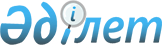 О внесении изменений и дополнения в постановление Правительства Республики Казахстан от 22 июня 2005 года № 607 "Вопросы Министерства внутренних дел Республики Казахстан"Постановление Правительства Республики Казахстан от 24 августа 2022 года № 592.
      Правительство Республики Казахстан ПОСТАНОВЛЯЕТ:
      1. Внести в постановление Правительства Республики Казахстан от 22 июня 2005 года № 607 "Вопросы Министерства внутренних дел Республики Казахстан" следующие изменения и дополнение:
      в Положении о Министерстве внутренних дел Республики Казахстан, утвержденном указанным постановлением:
      в пункте 15:
      подпункт 54) изложить в следующей редакции:
      "54) разрабатывает и утверждает правила по организации охраны общественного порядка и обеспечения дорожной безопасности органами внутренних дел Республики Казахстан;";
      дополнить подпунктом 54-1) следующего содержания:
      "54-1) разрабатывает и утверждает инструкцию по несению патрульно-постовой службы сотрудниками полиции Республики Казахстан по обеспечению охраны общественного порядка и дорожной безопасности в населенных пунктах и на загородных автомобильных дорогах;";
      подпункт 75) изложить в следующей редакции:
      "75) разрабатывает и утверждает инструкцию по несению патрульно-постовой службы сотрудниками полиции Республики Казахстан по обеспечению охраны общественного порядка на объектах транспорта и метрополитена;".
      2. Настоящее постановление вводится в действие со дня его подписания.
					© 2012. РГП на ПХВ «Институт законодательства и правовой информации Республики Казахстан» Министерства юстиции Республики Казахстан
				
      Премьер-МинистрРеспублики Казахстан 

А. Смаилов
